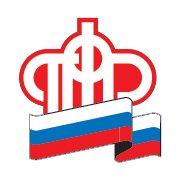 Государственное учреждение – Управление Пенсионного фонда Российской Федерации в Боровичском районеНовгородской области (межрайонное)Образовательные услуги можно оплатить материнским (семейным) капиталомУПФР в Боровичском районе напоминает:  образовательные услуги можно оплатить материнским (семейным) капиталом.  Направить материнский капитал на образование любого из детей можно, когда ребенку, который дал право на сертификат, исполнится три года. Исключение составляет дошкольное образование – по этому направлению материнским капиталом можно распорядиться сразу после рождения ребенка.Обращаем внимание, что на дату начала обучения ребенок должен быть не старше 25 лет. Учебная организация должна находиться на территории России и иметь право  на оказание соответствующих образовательных услуг.Ранее семьям, которые решили направить МСК на оплату образовательных услуг (пребывание ребенка в детском саду, образовательные услуги в учреждениях высшего и среднего профессионального образования, проживание студента в общежитии), необходимо было представить в Пенсионный фонд копию договора об оказании платных образовательных услуг и другие документы из образовательного учреждения.Теперь же, в случае если территориальным органом  ПФР заключено соглашение с образовательной организацией, достаточно подать в  Пенсионный фонд заявление о распоряжении средствами  материнского капитала, заполнив все требуемые реквизиты заявления и указав необходимые сведения. Сделать это можно через Портал госуслуг www.gosuslugi.ru, личный кабинет гражданина на сайте ПФР www.es.pfrf.ru, а также лично в территориальном органе Пенсионного фонда или МФЦ.